День семьи, любви и верностиВ 2008 году в России появился замечательный праздник - День семьи, любви и верности, который отмечается 8 июля. Этот прекрасный летний день выбран не случайно — уже около 460 лет православные почитают 8 июля память святых благоверных князей Петра и Февронии Муромских — покровителей семейного счастья, любви и верности. Этот праздник - замечательный повод собраться всей семьей, проявить особенную заботу о своих родных и близких. Этому теплому празднику рады в любом доме.В этот знаменательный день заведующая отделением и социальные работники Зеленовского ОСО поздравили семейные пары с праздником. Социальные работники вручили семьям цветы и памятные подарки. Семейным парам пожелали крепкого здоровья, долгих лет дальнейшей совместной жизни, добра, мира, благополучия и взаимоуважения.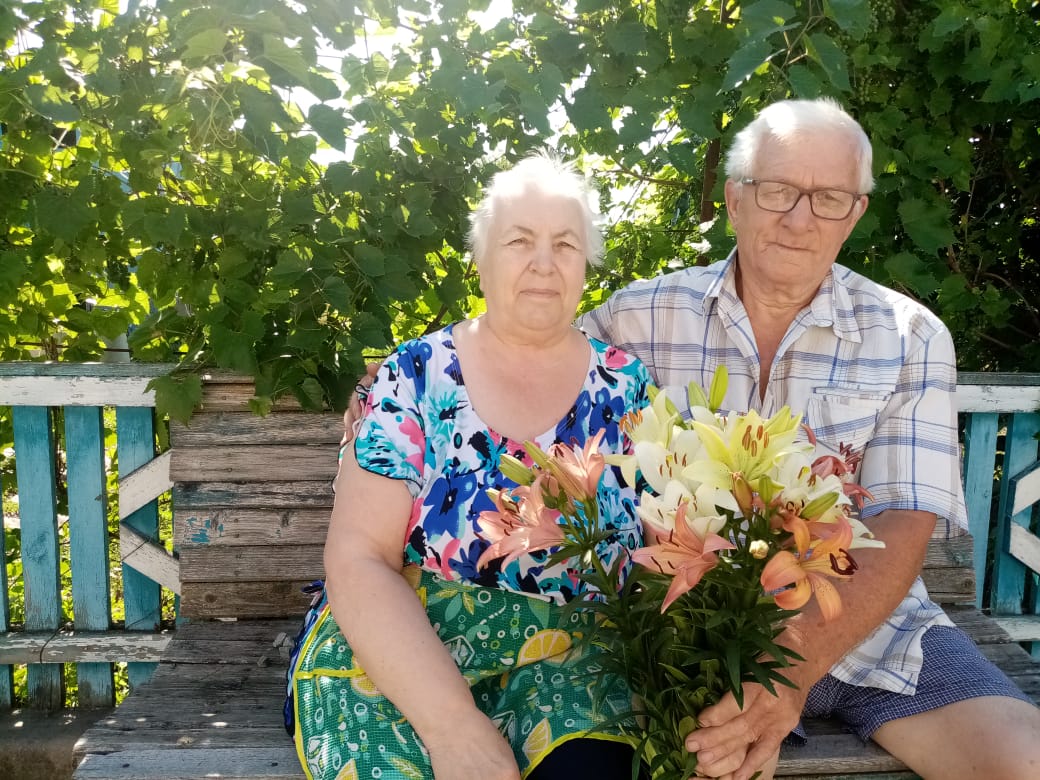 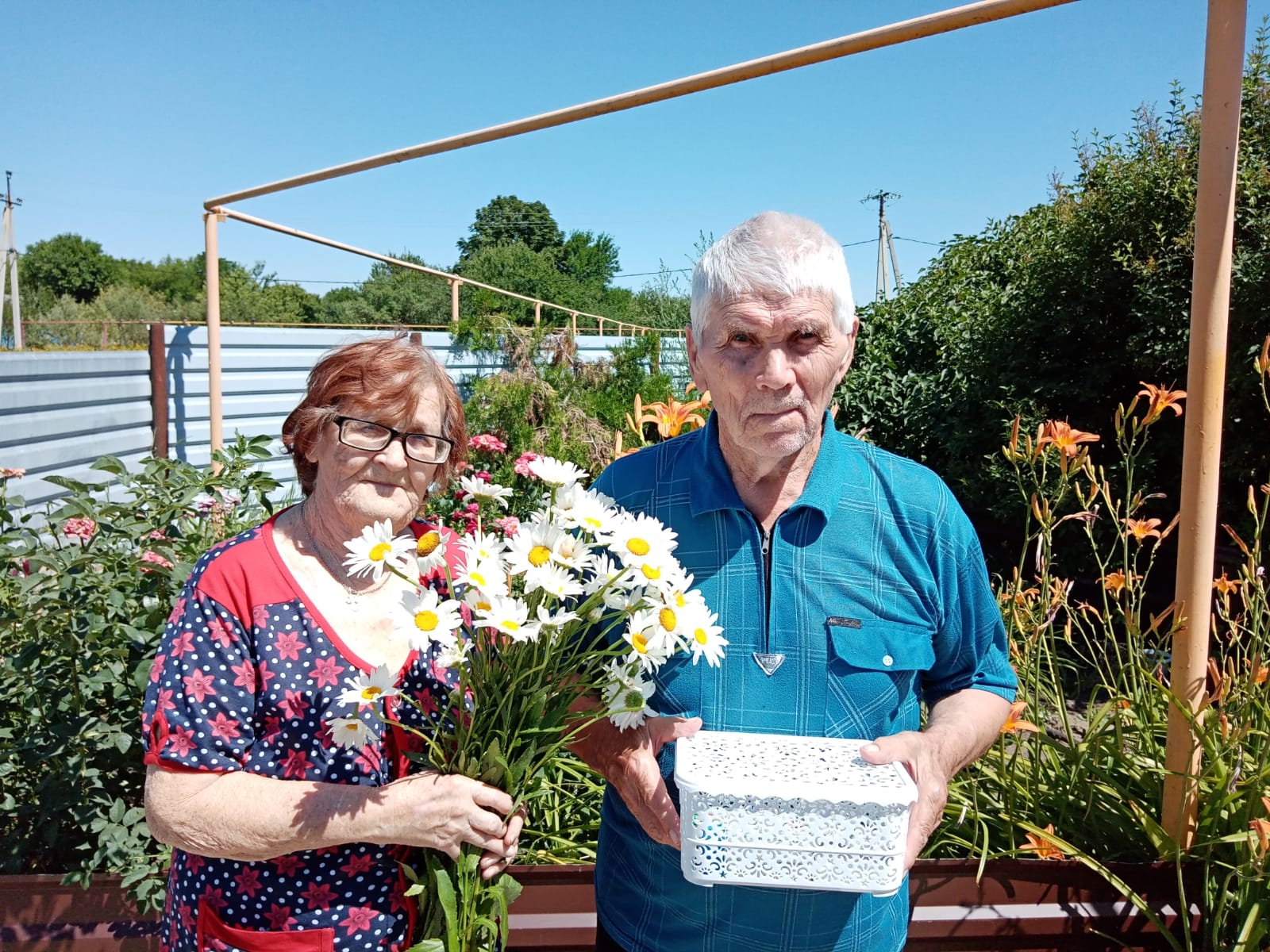 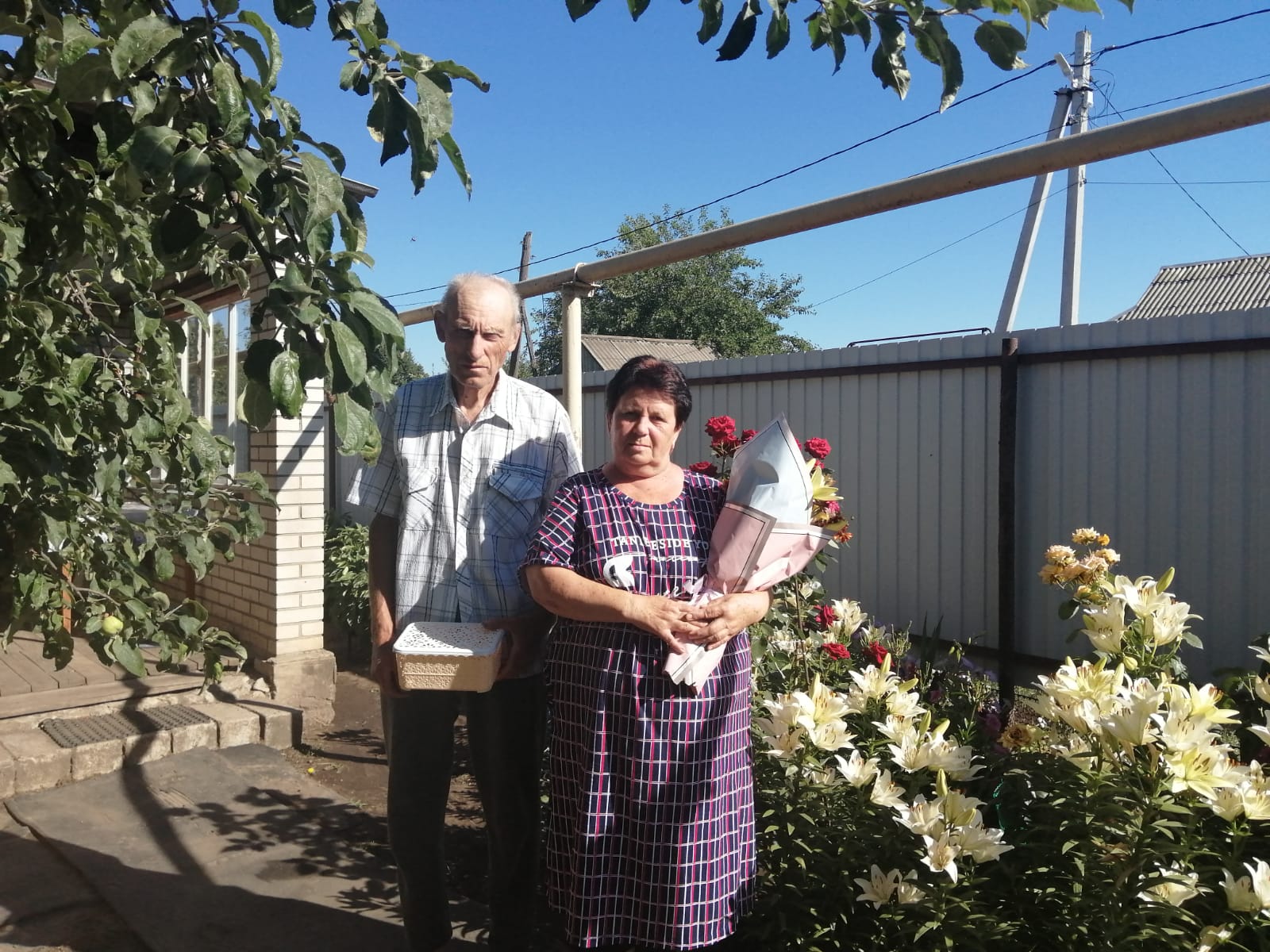 